СОВЕТ  ДЕПУТАТОВ ДОБРИНСКОГО МУНИЦИПАЛЬНОГО РАЙОНАЛипецкой области10-я сессия VI-го созываРЕШЕНИЕ28.04.2016г.                                 п.Добринка	                                   № 73-рсО внесении изменений в Регламент Совета депутатов Добринского муниципального районаРассмотрев проект о внесении  изменений в Регламент Совета депутатов Добринского муниципального района, руководствуясь  Уставом Добринского муниципального района, учитывая решение постоянной комиссии по правовым вопросам,  местному самоуправлению и работе с депутатами,  Совет депутатов Добринского муниципального районаРЕШИЛ:1.Принять изменения в Регламент Совета депутатов Добринского муниципального района (прилагаются).Настоящее решение вступает в силу со дня его принятия.Председатель Совета депутатовДобринского муниципального района 		                         М.Б. Денисов                                                                   Приняты                                                                          решением Совета депутатов                                                                       Добринского муниципального района                                                                           от 28.04.2016г. № 73-рсИЗМЕНЕНИЯ в Регламент Совета депутатов Добринского муниципального районаВнести в Регламент Совета депутатов Добринского муниципального района, принятый решением  Совета депутатов Добринского муниципального района от 22 октября 2013 года № 10-рс (с внесенными изменениями решением Совета депутатов Добринского муниципального района от 22.07.2015г. №125-рс), следующие изменения: 	1)часть 1 статьи 2 изложить в следующей редакции:«1.Совет депутатов состоит из 36 депутатов (далее- установленное число депутатов), из избранных на муниципальных выборах, либо избранных Советом депутатов поселения из своего состава глав поселений, входящих в состав Добринского района, и из депутатов представительных органов указанных поселений, избираемых представительными органами поселений из своего состава в соответствии с равной, независимо от численности населения поселения, нормой представительства - по 1 депутату от каждого поселения, и считается правомочным, если в его состав избрано не менее 2/3 депутатов от установленного числа депутатов.»;Председатель Совета депутатовДобринского муниципального района		                	М.Б.Денисов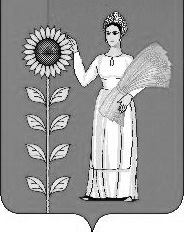 